MATEMATIČNA DELAVNICA 7Vsebina in količina snovi in dela ustreza za 2 šolski uri, torej za dva tedna (3. in 4.teden pouka na daljavo).TANGRAMTangram je igra sestavljanka, ki vsebuje več delov, ki so pravzaprav osnovni geometrijski liki. Z njimi sestavljamo različne figure, pri čemer moramo uporabiti vseh sedem kosov, ki se ne smejo prekrivati.Ura: NALOGA: IZREŽI VSE SPODNJE KOSE IN SESTAVI KVADRAT. KVADRAT JE ŠTIRIKOTNIK, KI IMA VSE STARNICE ENAKO DOLGE. NJEGOVI KOTI SO PRAVI. UPORABITI MORAŠ VSE KOSE, KI SE LAHKO DOTIKAJO, NE SMEJO SE PREKRIVATI.Ura: NALOGA: UPORABI VSE SPODNJE KOSE IN SESTAVI SVOJO DOMIŠLJISKO FIGURO.OPOMBA: Če nimaš tiskalnika, si lahko figure prerišeš na list papirja, jih pobarvaš in izrežeš.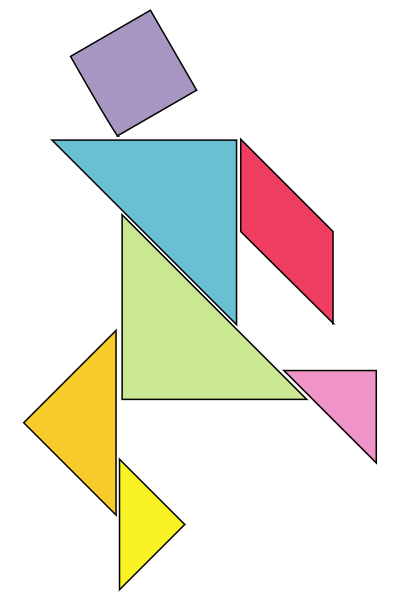 SLIKO, KI SI JO SESTAVIL, LAHKO PRILEPIŠ NA PAPIR IN JO BOŠ PRINESEL V ŠOLO K URI, LAHKO JO PA SLIKAŠ IN SLIKO POŠLJEŠ NA MOJ E-MAIL NASLOV:   ntpdgr@gmail.comNEKATERI STE TO ŽE NAREDILI PRI PRVI NALOGI. JAZ SEM SI ZABELEŽILA, KDO JE NALOGO OPRAVIL. BODITE DOBRO,                                         UČITELJICA NATAŠA